Allmänna villkor för beviljande av bidrag:-Stipendiet eller bidraget kan beviljas till en sökande vars hemkommun är Kristinestad under året som stipendiet/bidraget används.-Redovisning över användningen av bidraget skall ges till kulturenheten.- Bidraget får inte användas för annat ändamål än det i ansökan nämnda. Bidraget kan återkrävas om de allmänna villkoren inte uppfylls.-Närmare om villkoren: www.kristinestad.fi > Kultur och fritid > UnderstödFörfrågningar: tel. (06) 221 6263, 040-508 5230 Ansökningar skickas till: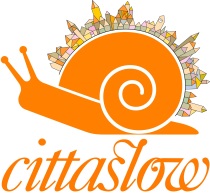 Bildnings- och fritidscentralenAdress:			Postadress: Lappfjärdsvägen 163.C 		PB 1364100 Kristinestad		64101 Kristinestad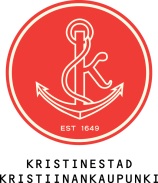 SMÅ BIDRAG / BESLUTBidragsansökan till bildning och fritidSMÅ BIDRAG / BESLUTBidragsansökan till bildning och fritidSMÅ BIDRAG / BESLUTBidragsansökan till bildning och fritidSMÅ BIDRAG / BESLUTBidragsansökan till bildning och fritidSMÅ BIDRAG / BESLUTBidragsansökan till bildning och fritidSMÅ BIDRAG / BESLUTBidragsansökan till bildning och fritidSMÅ BIDRAG / BESLUTBidragsansökan till bildning och fritidSMÅ BIDRAG / BESLUTBidragsansökan till bildning och fritidSMÅ BIDRAG / BESLUTBidragsansökan till bildning och fritidSMÅ BIDRAG / BESLUTBidragsansökan till bildning och fritidAnkomstdagAnkomstdagDiarie nrDiarie nrDiarie nrDiarie nrDiarie nrBeslutsuppgifterDatum      §BeslutsuppgifterDatum      §BeslutsuppgifterDatum      §BeviljatKulturområdeKulturområdeKulturområdeKulturområdeKulturområdeKulturområdeKulturområdeKulturområdeKulturområdeKulturområdeKulturområde Musik/Tonkonst   Bildkonst   Danskonst   Litteratur/Ordkonst   Scenkonst 
 Film   Cirkuskonst   Konstindustriella   Byggnadskonst   Annat, vad?   Musik/Tonkonst   Bildkonst   Danskonst   Litteratur/Ordkonst   Scenkonst 
 Film   Cirkuskonst   Konstindustriella   Byggnadskonst   Annat, vad?   Musik/Tonkonst   Bildkonst   Danskonst   Litteratur/Ordkonst   Scenkonst 
 Film   Cirkuskonst   Konstindustriella   Byggnadskonst   Annat, vad?   Musik/Tonkonst   Bildkonst   Danskonst   Litteratur/Ordkonst   Scenkonst 
 Film   Cirkuskonst   Konstindustriella   Byggnadskonst   Annat, vad?   Musik/Tonkonst   Bildkonst   Danskonst   Litteratur/Ordkonst   Scenkonst 
 Film   Cirkuskonst   Konstindustriella   Byggnadskonst   Annat, vad?   Musik/Tonkonst   Bildkonst   Danskonst   Litteratur/Ordkonst   Scenkonst 
 Film   Cirkuskonst   Konstindustriella   Byggnadskonst   Annat, vad?   Musik/Tonkonst   Bildkonst   Danskonst   Litteratur/Ordkonst   Scenkonst 
 Film   Cirkuskonst   Konstindustriella   Byggnadskonst   Annat, vad?   Musik/Tonkonst   Bildkonst   Danskonst   Litteratur/Ordkonst   Scenkonst 
 Film   Cirkuskonst   Konstindustriella   Byggnadskonst   Annat, vad?   Musik/Tonkonst   Bildkonst   Danskonst   Litteratur/Ordkonst   Scenkonst 
 Film   Cirkuskonst   Konstindustriella   Byggnadskonst   Annat, vad?   Musik/Tonkonst   Bildkonst   Danskonst   Litteratur/Ordkonst   Scenkonst 
 Film   Cirkuskonst   Konstindustriella   Byggnadskonst   Annat, vad?   Musik/Tonkonst   Bildkonst   Danskonst   Litteratur/Ordkonst   Scenkonst 
 Film   Cirkuskonst   Konstindustriella   Byggnadskonst   Annat, vad?  Sökandens personuppgifter (privatperson)Sökandens personuppgifter (privatperson)Sökandens personuppgifter (privatperson)Sökandens personuppgifter (privatperson)Sökandens personuppgifter (privatperson)Sökandens personuppgifter (privatperson)Sökandens personuppgifter (privatperson)Sökandens personuppgifter (privatperson)Sökandens personuppgifter (privatperson)Sökandens personuppgifter (privatperson)Sökandens personuppgifter (privatperson)EfternamnEfternamnEfternamnFörnamnFörnamnFörnamnFörnamnFörnamnPersonsignumPersonsignumPersonsignumAdressAdressAdressPostnummerPostnummerPostnummerPostnummerPostnummerOrtOrtOrtTelefon hemTelefon hemTelefon hemTelefon arbeteTelefon arbeteTelefon arbeteTelefon arbeteTelefon arbeteGrad eller yrkeGrad eller yrkeGrad eller yrkeBank och kontonummerBank och kontonummerBank och kontonummerHemortHemortHemortHemortHemortHuvudsyssla/bisysslaHuvudsyssla/bisysslaHuvudsyssla/bisysslaE-postadressE-postadressE-postadressE-postadressE-postadressE-postadressE-postadressE-postadressE-postadressE-postadressE-postadressSökandens uppgifter (förening/samfund/arbetsgrupp)Sökandens uppgifter (förening/samfund/arbetsgrupp)Sökandens uppgifter (förening/samfund/arbetsgrupp)Sökandens uppgifter (förening/samfund/arbetsgrupp)Sökandens uppgifter (förening/samfund/arbetsgrupp)Sökandens uppgifter (förening/samfund/arbetsgrupp)Sökandens uppgifter (förening/samfund/arbetsgrupp)Sökandens uppgifter (förening/samfund/arbetsgrupp)Sökandens uppgifter (förening/samfund/arbetsgrupp)Sökandens uppgifter (förening/samfund/arbetsgrupp)Sökandens uppgifter (förening/samfund/arbetsgrupp)Sökandens namn Sökandens namn RegistreringsdatumRegistreringsdatumRegistreringsdatumRegistreringsdatumRegistreringsdatumMedlemsantalMedlemsantalHemortHemortKontaktpersonKontaktpersonKontaktpersonKontaktpersonKontaktpersonTelefonnummerTelefonnummerTelefonnummerTelefonnummerE-postadressE-postadressAdressAdressAdressAdressAdressPostnummerPostnummerPostnummerPostnummerOrtOrtStyrelsens/direktionens ordförandeStyrelsens/direktionens ordförandeStyrelsens/direktionens ordförandeStyrelsens/direktionens ordförandeStyrelsens/direktionens ordförandeStyrelsens/direktionens ordförandeStyrelsens/direktionens ordförandeStyrelsens/direktionens ordförandeStyrelsens/direktionens ordförandeTelefonnummerTelefonnummerAdressAdressAdressAdressAdressPostnummerPostnummerPostnummerPostnummerOrtOrtBank och kontonummerBank och kontonummerBank och kontonummerBank och kontonummerBank och kontonummerBank och kontonummerBank och kontonummerBank och kontonummerBank och kontonummerFO-nummerFO-nummerE-postadressE-postadressE-postadressE-postadressE-postadressE-postadressE-postadressE-postadressE-postadresswww-adresswww-adressBidragets användningsändamålBidragets användningsändamålBidragets användningsändamålBidragets användningsändamålBidragets användningsändamålBidragets användningsändamålBidragets användningsändamålBidragets användningsändamålBidragets användningsändamålBidragets användningsändamålBidragets användningsändamål Bidragets/stipendiets användningsändamål. Bidragets/stipendiets användningsändamål. Bidragets/stipendiets användningsändamål. Bidragets/stipendiets användningsändamål. Bidragets/stipendiets användningsändamål. Bidragets/stipendiets användningsändamål. Bidragets/stipendiets användningsändamål. Bidragets/stipendiets användningsändamål. Bidragets/stipendiets användningsändamål. Bidragets/stipendiets användningsändamål. Bidragets/stipendiets användningsändamål.Ansökt bidragAnsökt bidragAnsökt bidragAnsökt bidragAnsökt bidragAnsökt bidragAnsökt bidragAnsökt bidragAnsökt bidragAnsökt bidragAnsökt bidragAnsökt bidrag, summa Ansökt bidrag, summa Ansökt bidrag, summa Ansökt bidrag, summa Ansökt bidrag, summa Ansökt bidrag, summa Ansökt bidrag, summa Ansökt bidrag, summa Ansökt bidrag, summa Ansökt bidrag, summa Ansökt bidrag, summa UnderskriftUnderskriftUnderskriftUnderskriftUnderskriftUnderskriftUnderskriftUnderskriftUnderskriftUnderskriftUnderskriftPlats och tidPlats och tidPlats och tidPlats och tidUnderskrift och namnförtydligandeUnderskrift och namnförtydligandeUnderskrift och namnförtydligandeUnderskrift och namnförtydligandeUnderskrift och namnförtydligandeUnderskrift och namnförtydligandeUnderskrift och namnförtydligande